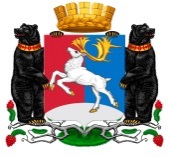 Камчатский крайАдминистрация городского округа «поселок Палана»ПОСТАНОВЛЕНИЕРуководствуясь Федеральным законом от 06.10.2003 № 131-ФЗ «Об общих принципах организации местного самоуправления в Российской Федерации», в целях проведения мероприятий по подготовке  к формированию  бюджета городского округа «поселок Палана» на 2024  год и на плановый период 2025-2026 годов,АДМИНИСТРАЦИЯ ПОСТАНОВЛЯЕТ:1. Утвердить лимиты потребления коммунальных услуг для муниципальных учреждений городского округа «поселок Палана» на 2024 год согласно приложению 1.2. Утвердить лимиты потребления коммунальных ресурсов муниципальными учреждениями городского округа «поселок Палана» на 2024 год согласно приложению 2.3. Утвердить лимиты потребления коммунальных ресурсов муниципальными учреждениями городского округа «поселок Палана»  на  плановый период
2025-2026 годов согласно приложению 3.4. Настоящее постановление вступает в силу после его официального обнародования.5. Контроль исполнения настоящего постановления оставляю за собой.№Об утверждении лимитов потребления коммунальных услуг для муниципальных учреждений городского округа «поселок Палана» на 2024 год и на плановый период 2025 -2026 годов»Об утверждении лимитов потребления коммунальных услуг для муниципальных учреждений городского округа «поселок Палана» на 2024 год и на плановый период 2025 -2026 годов»Об утверждении лимитов потребления коммунальных услуг для муниципальных учреждений городского округа «поселок Палана» на 2024 год и на плановый период 2025 -2026 годов»Об утверждении лимитов потребления коммунальных услуг для муниципальных учреждений городского округа «поселок Палана» на 2024 год и на плановый период 2025 -2026 годов»Об утверждении лимитов потребления коммунальных услуг для муниципальных учреждений городского округа «поселок Палана» на 2024 год и на плановый период 2025 -2026 годов»Глава городского округа «поселок Палана»              И.О. Щербаков                                                                                                                                                                           Приложение № 1                                                                                                                                               к постановлению Администрации                                                                                                                                        городского округа « поселок Палана»                                                                                                                                                       от _______________№ _____Лимиты потребления коммунальных услуг для муниципальных учреждений городского округа "поселок Палана" на 2024 год                                                                                                                                                                           Приложение № 1                                                                                                                                               к постановлению Администрации                                                                                                                                        городского округа « поселок Палана»                                                                                                                                                       от _______________№ _____Лимиты потребления коммунальных услуг для муниципальных учреждений городского округа "поселок Палана" на 2024 год                                                                                                                                                                           Приложение № 1                                                                                                                                               к постановлению Администрации                                                                                                                                        городского округа « поселок Палана»                                                                                                                                                       от _______________№ _____Лимиты потребления коммунальных услуг для муниципальных учреждений городского округа "поселок Палана" на 2024 год                                                                                                                                                                           Приложение № 1                                                                                                                                               к постановлению Администрации                                                                                                                                        городского округа « поселок Палана»                                                                                                                                                       от _______________№ _____Лимиты потребления коммунальных услуг для муниципальных учреждений городского округа "поселок Палана" на 2024 год                                                                                                                                                                           Приложение № 1                                                                                                                                               к постановлению Администрации                                                                                                                                        городского округа « поселок Палана»                                                                                                                                                       от _______________№ _____Лимиты потребления коммунальных услуг для муниципальных учреждений городского округа "поселок Палана" на 2024 год                                                                                                                                                                           Приложение № 1                                                                                                                                               к постановлению Администрации                                                                                                                                        городского округа « поселок Палана»                                                                                                                                                       от _______________№ _____Лимиты потребления коммунальных услуг для муниципальных учреждений городского округа "поселок Палана" на 2024 год                                                                                                                                                                           Приложение № 1                                                                                                                                               к постановлению Администрации                                                                                                                                        городского округа « поселок Палана»                                                                                                                                                       от _______________№ _____Лимиты потребления коммунальных услуг для муниципальных учреждений городского округа "поселок Палана" на 2024 год                                                                                                                                                                           Приложение № 1                                                                                                                                               к постановлению Администрации                                                                                                                                        городского округа « поселок Палана»                                                                                                                                                       от _______________№ _____Лимиты потребления коммунальных услуг для муниципальных учреждений городского округа "поселок Палана" на 2024 год                                                                                                                                                                                                 (с учетом НДС)                                                                                                                                                                                                 (с учетом НДС)                                                                                                                                                                                                 (с учетом НДС)                                                                                                                                                                                                 (с учетом НДС)                                                                                                                                                                                                 (с учетом НДС)                                                                                                                                                                                                 (с учетом НДС)                                                                                                                                                                                                 (с учетом НДС)                                                                                                                                                                                                 (с учетом НДС)                                                                                                                                             (с учетом НДС)Приложение  2Приложение  2Приложение  2к  постановлению Администрациик  постановлению Администрациик  постановлению Администрациигородского округа "поселок Палана"городского округа "поселок Палана"городского округа "поселок Палана"от __________________№_____от __________________№_____от __________________№_____Лимиты потребления коммунальных ресурсов муниципальными учреждениями городского округа "поселок Палана" на 2024 годЛимиты потребления коммунальных ресурсов муниципальными учреждениями городского округа "поселок Палана" на 2024 годЛимиты потребления коммунальных ресурсов муниципальными учреждениями городского округа "поселок Палана" на 2024 годЛимиты потребления коммунальных ресурсов муниципальными учреждениями городского округа "поселок Палана" на 2024 годЛимиты потребления коммунальных ресурсов муниципальными учреждениями городского округа "поселок Палана" на 2024 годЛимиты потребления коммунальных ресурсов муниципальными учреждениями городского округа "поселок Палана" на 2024 годЛимиты потребления коммунальных ресурсов муниципальными учреждениями городского округа "поселок Палана" на 2024 годЛимиты потребления коммунальных ресурсов муниципальными учреждениями городского округа "поселок Палана" на 2024 годПриложение  3Приложение  3Приложение  3к  постановлению Администрациик  постановлению Администрациик  постановлению Администрациигородского округа "поселок Палана"городского округа "поселок Палана"городского округа "поселок Палана"от __________________ №________от __________________ №________от __________________ №________Лимиты потребления коммунальных ресурсов муниципальными учреждениями городского округа "поселок Палана" на плановый период 2025-2026 годов(с учетом НДС)Лимиты потребления коммунальных ресурсов муниципальными учреждениями городского округа "поселок Палана" на плановый период 2025-2026 годов(с учетом НДС)Лимиты потребления коммунальных ресурсов муниципальными учреждениями городского округа "поселок Палана" на плановый период 2025-2026 годов(с учетом НДС)Лимиты потребления коммунальных ресурсов муниципальными учреждениями городского округа "поселок Палана" на плановый период 2025-2026 годов(с учетом НДС)Лимиты потребления коммунальных ресурсов муниципальными учреждениями городского округа "поселок Палана" на плановый период 2025-2026 годов(с учетом НДС)Лимиты потребления коммунальных ресурсов муниципальными учреждениями городского округа "поселок Палана" на плановый период 2025-2026 годов(с учетом НДС)Лимиты потребления коммунальных ресурсов муниципальными учреждениями городского округа "поселок Палана" на плановый период 2025-2026 годов(с учетом НДС)Лимиты потребления коммунальных ресурсов муниципальными учреждениями городского округа "поселок Палана" на плановый период 2025-2026 годов(с учетом НДС)№ п/пНаименование услугиЕд. измерения2025 год2025 год2026 год2026 год2026 год№ п/пНаименование услугиЕд. измерения1 полугодие2 полугодие1 полугодие2 полугодие2 полугодие1ЭлектроэнергияТариф 22,23830,80030,80042,65842,6581ЭлектроэнергиякВт177 500,000163 000,000177 500,000163 000,000163 000,0001ЭлектроэнергияТыс. руб.                    3 947,2455 020,4005 467,0006 953,2546 953,2542Тепловая энергияТариф 14 612,32316 804,17116 804,17119 324,79719 324,7972Тепловая энергияГкал1 495,000994,0001 495,000994,000994,0002Тепловая энергияТыс. руб.                    21 845,42316 703,34625 122,23619 208,84819 208,8483ВодоснабжениеТариф 159,723178,89178,89200,357200,3573Водоснабжением³1 553,2201 700,4101 553,2201 700,4101 700,4103ВодоснабжениеТыс. руб.                    248,085304,186277,856510,730510,7304ВодоотведениеТариф 228,45265,002265,002307,402307,4024Водоотведением³2 839,2202 922,4102 839,2202 922,4102 922,4104ВодоотведениеТыс. руб.                    648,620774,445752,399898,355898,3555Вывоз ЖБОТариф 576,552668,800668,800775,808775,8085Вывоз ЖБОм³64,00073,00064,00073,00073,0005Вывоз ЖБОТыс. руб.                    36,9048,82242,80356,63356,6336Горячее водоснабжениеТариф 159,723178,89178,89200,357200,3576Горячее водоснабжением³1 360,0001 295,0001 360,0001 295,0001 295,0006Горячее водоснабжениеТыс. руб.                    217,223231,663243,290259,462259,4626Горячее водоснабжениеТариф 14 612,32316 804,17116 804,17119 324,79719 324,7976Горячее водоснабжениеГкал112,760139,255112,760139,255139,2556Горячее водоснабжениеТыс. руб.                    1 647,6862 340,0 651 894,8382 691,0752 691,075ИтогоИтогоТыс. руб.                    28 591,18225 422,92733 800,42230 578,35730 578,357